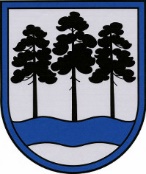 OGRES  NOVADA  PAŠVALDĪBAReģ.Nr.90000024455, Brīvības iela 33, Ogre, Ogres nov., LV-5001tālrunis 65071160, e-pasts: ogredome@ogresnovads.lv, www.ogresnovads.lv PAŠVALDĪBAS DOMES SĒDES PROTOKOLA IZRAKSTS32.Par Ogres novada pašvaldības domes priekšsēdētāja un domes priekšsēdētāja vietnieka mēnešalgas noteikšanuPamatojoties uz Valsts un pašvaldību institūciju amatpersonu un darbinieku atlīdzības likuma 5. panta pirmās daļas 2. un 4. punktu, likuma “Par pašvaldībām” 21. panta pirmās daļas 13. punktu un 63. pantu,balsojot: ar 19 balsīm "Par" (Andris Krauja, Artūrs Mangulis, Atvars Lakstīgala, Dace Kļaviņa, Dace Veiliņa, Dzirkstīte Žindiga, Edgars Gribusts, Ilmārs Zemnieks, Indulis Trapiņš, Jānis Iklāvs, Jānis Kaijaks, Jānis Lūsis, Jānis Siliņš, Kaspars Bramanis, Pāvels Kotāns, Raivis Ūzuls, Rūdolfs Kudļa, Toms Āboltiņš, Valentīns Špēlis), "Pret" – nav, "Atturas" – nav,Egils Helmanis un Gints Sīviņš balsojumā nepiedalās, ievērojot likumā “Par interešu konflikta novēršanu valsts amatpersonu darbībā” paredzētos lēmumu pieņemšanas ierobežojumus,Ogres novada pašvaldības dome NOLEMJ:Noteikt, ka Ogres novada pašvaldības domes priekšsēdētājam un domes priekšsēdētāja vietniekam mēnešalgu nosaka, bāzes mēnešalgas apmēram (Valsts un pašvaldību institūciju amatpersonu un darbinieku atlīdzības likuma 4. panta otrā daļa) piemērojot šādu koeficientu:domes priekšsēdētājam – 5,2;domes priekšsēdētāja vietniekam – 4.Noteikt, ka šī lēmuma 1. punkts stājas spēkā 2024. gada 1. janvārī.No 2022. gada 3. oktobra līdz 2023. gada 31. decembrim Ogres novada pašvaldības domes priekšsēdētājam un domes priekšsēdētāja vietniekam mēnešalga tiek palielināta ne vairāk par 20 procentiem kalendārajā gadā no domes priekšsēdētājam un domes priekšsēdētāja vietniekam noteiktās mēnešalgas apmēra.Kontroli par lēmuma izpildi uzdot pašvaldības izpilddirektoram.(Sēdes vadītāja,domes priekšsēdētāja E.Helmaņa paraksts)Ogrē, Brīvības ielā 33                  Nr.22 2022. gada 29. septembrī